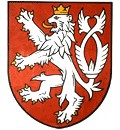 	Krajský úřad Královéhradeckého krajeVÁŠ DOPIS ZN.:	 ZE DNE:	 NAŠE ZNAČKA (č. j.): KUKHK – 8895/UP/2023	 VYŘIZUJE: Ing. Pavla Hofmanová, DiS.	 ODBOR | ODDĚLENÍ: územního plánování a stavebního řádu                                     územního plánování	 LINKA | MOBIL: 607 034 477E-MAIL: phofmanova@kr-kralovehradecky.czDATUM: 19. dubna 2023Počet listů: 3Počet příloh: 0   / listů: 0Počet svazků: 0Sp. znak, sk. režim: 65 / A10VEŘEJNÁ VYHLÁŠKAOznámení o vydání Aktualizace č. 5 Zásad územního rozvoje Královéhradeckého kraje  Oznámení zveřejnění Aktualizace č. 5 Zásad územního rozvoje Královéhradeckého kraje a Úplného znění Zásad územního rozvoje Královéhradeckého kraje po vydání Aktualizací č. 1, 2, 3, 4 a 5Krajský úřad Královéhradeckého kraje, odbor územního plánování a stavebního řádu, oddělení územního plánování, jako příslušný orgán územního plánování, (dále jen „pořizovatel“), dle § 7 odst. 1, písm. a) zákona č. 183/2006 Sb., o územním plánování a stavebním řádu, ve znění pozdějších předpisů, (dále jen „stavební zákon“), v souladu s ustanovením § 173 zákona č. 500/2004 Sb., správní řád, ve znění pozdějších předpisů, (dále jen „správní řád“)oznamuje:I. vydání Aktualizace č. 5 Zásad územního rozvoje Královéhradeckého krajePořizovatel předložil Zastupitelstvu Královéhradeckého kraje dle § 41 odst. 1 stavebního zákona návrh na vydání Aktualizace č. 5 Zásad územního rozvoje Královéhradeckého kraje. Zastupitelstvo Královéhradeckého kraje, jako příslušný správní orgán kraje v souladu s ustanovením § 7 odst. 2 písm. a) stavebního zákona, tuto aktualizaci vydalo jako opatření obecné povahy dle § 36 odst. 4 stavebního zákona a podle § 171 až § 174 správního řádu usnesením č. ZK/18/1306/2023 ze dne 27. 03. 2023;II. zveřejnění Aktualizace č. 5 Zásad územního rozvoje Královéhradeckého kraje a Úplného znění Zásad územního rozvoje Královéhradeckého kraje po vydání Aktualizací č. 1, 2, 3, 4 a 5.Podle požadavku § 173 odst. 1 správního řádu a § 42 odst. 10 stavebního zákona kraj touto veřejnou vyhláškou doručuje Aktualizaci č. 5 Zásad územního rozvoje Královéhradeckého kraje a Úplné znění Zásad územního rozvoje Královéhradeckého kraje po vydání Aktualizací č. 1, 2, 3, 4 a 5. S ohledem na to, že obě jmenované dokumentace jsou velkého rozsahu a není možné jejich zveřejnění na úředních deskách, jsou dle požadavku § 172 odst. 2 správního řádu kompletní dokumentace zveřejněny:v elektronické podobě způsobem umožňujícím dálkový přístup na internetových stránkách Královéhradeckého kraje (záložka ROZVOJ KRAJE, DOTACE, odrážka ÚZEMNÍ PLÁNOVÁNÍ, sekce Územní plánování,http://www.kr-kralovehradecky.cz/scripts/detail.php?pgid=160 pododrážka Aktualizace č. 5 Zásad územního rozvoje Královéhradeckého krajepododrážka Úplné znění Zásad územního rozvoje Královéhradeckého kraje po vydání Aktualizací č. 1, 2, 3, 4 a 5v listinné podobě na odboru územního plánování a stavebního řádu, oddělení územního plánování, Krajského úřadu Královéhradeckého kraje, Švendova 1282, 500 03 Hradec Králové, v rámci úředních hodin, uvedených na internetových stránkách Královéhradeckého kraje nebo v jiný čas po předchozí telefonické dohodě.Aktualizace č. 5 Zásad územního rozvoje Královéhradeckého kraje byla dle § 42 odst. 9 stavebního zákona zpracována, projednána a vydána v rozsahu měněných částí, kterými jsou:Výroková část:	I.Textová část (výrok)			Grafická část:I.2.a.	Výkres uspořádání území kraje obsahující rozvojové oblasti, rozvojové osy a specifické oblastiI.2.b.1. Výkres ploch a koridorůI.2.b.2. Výkres územního systému ekologické stabilityI.2.d.	Výkres veřejně prospěšných staveb, opatření a asanacíI.2.e.	Výkres oblastí, ploch a koridorů, ve kterých je uloženo prověření změn jejich využití územní studiíČást odůvodnění:	II.  Textová část Odůvodnění			III. Text s vyznačením změn (součást odůvodnění)			Grafická část:II.2.a. 	Koordinační výkres II.2.b.	Výkres širších vztahůII.2c.	Schéma územního systému ekologické stability na území KRNAP a jeho OP (ukázka úplného znění)Součástí odůvodnění je vyhodnocení vlivů Aktualizace č. 5 Zásad územního rozvoje Královéhradeckého kraje na udržitelný rozvoj území. Úplné znění Zásad územního rozvoje Královéhradeckého kraje po vydání Aktualizací č. 1, 2, 3, 4 a 5 podle § 2 odst. 2 vyhlášky č. 500/2006 Sb., o územně analytických podkladech, územně plánovací dokumentaci a způsobu evidence územně plánovací činnosti, ve znění pozdějších předpisů, (dále jen „vyhláška“), obsahuje textovou a grafickou část Zásad územního rozvoje Královéhradeckého kraje ve znění platném po Aktualizacích č. 1, 2, 3, 4 a 5 a z odůvodnění koordinační výkres:Výroková část:	Textová část			Grafická část:I.2.a. 	Výkres uspořádání území kraje obsahující rozvojové oblasti, rozvojové osy a specifické oblasti I.2.b.1. Výkres ploch a koridorůI.2.b.2.	Výkres územního systému ekologické stabilityI.2.c.  	Výkres krajin podle stanovených cílových charakteristikI.2.d.	Výkres veřejně prospěšných staveb, opatření a asanacíI.2.e.	Výkres oblastí, ploch a koridorů, ve kterých je uloženo prověření změn jejich využití územní studiíČást odůvodnění:	Grafická část:II.2.a. 	Koordinační výkres          Zásady územního rozvoje Královéhradeckého kraje jsou podle § 36 odst. 5 stavebního zákona závazné pro pořizování a vydávání územních plánů, regulačních plánů a pro rozhodování v území. Po nabytí účinnosti Aktualizace č. 5 Zásad územního rozvoje Královéhradeckého kraje budou pro pořizování a vydávání územních plánů, regulačních plánů a pro rozhodování v území závazné Zásady územního rozvoje Královéhradeckého kraje ve znění Aktualizací č. 1, 2, 3, 4 a 5.Ing. Petr Hápvedoucí oddělení územního plánováníK vyvěšení na úřední desce a též způsobem umožňujícím dálkový přístup a následnému potvrzení a vrácení:Krajský úřad Královéhradeckého kraje, Pivovarské náměstí 1245, 500 03 Hradec Králové Městský úřad/ Obecní úřad/ Úřad městyse/ Magistrát města …………………………………………………Tato veřejná vyhláška ze dne 19. dubna 2023, č. j. KUKHK-8895/UP/2023 musí být vyvěšena nejméně po dobu 15 dnů, patnáctým dnem po vyvěšení se písemnost považuje za doručenou. První den lhůty se počítá ode dne následujícího po vyvěšení na úřední desce. Po dobu vyvěšení písemného vyhotovení této veřejné vyhlášky na úřední desce byla tato veřejná vyhláška zveřejněna i způsobem umožňujícím dálkový přístup.Vyvěšeno dne……………………                 Sejmuto dne…………………… ……………………………………………………….Podpis a razítko orgánu, který potvrzuje vyvěšení a sejmutíPo sejmutí veřejné vyhlášky z úřední desky Vaší obce, včetně elektronické, zašlete tuto vyhlášku s daty vyvěšení a sejmutí zpět na adresu Krajského úřadu Královéhradeckého kraje (fyzicky nebo datovou schránkou) nebo e-mailem na adresu: phofmanova@kr-kralovehradecky.cz 